 Lékárna MMN, a.s. veřejnost 
, Metyšova 465, 514 01 Jilemnice 
IČ:05421888,  DIČ:CZ05421888,  IČZ:67346000 Objednávka č. 7823 Lékárna MMN, a.s. veřejnost	Dodavatel: ViaPharma  s.r.o.VEREJNOST Metyšova 465, 514 01 Jilemnice 
IČO: 05421888	Nadrazni 344/23, 15000 Praha 5 DIČ: CZ05421888	DIČ:	CZ14888742 Č. ú.:000115-3453310267/0100	FAX: Externí č. obj.	20230522 SUKL	Název	Forma	Objednáno	Potvrzeno AC-color light krémpasta 30g	1 KS	0 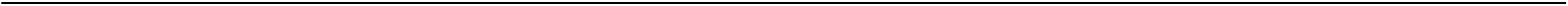 107806 AESCIN-POLFA	POR TBL FLM 30X20MG	10 BAL	10 241301 ALLERGODIL	0,5MG/ML OPH GTT SOL 6ML	2 KS	2 245263 ALLOPURINOL APOTEX	100MG TBL NOB 100	15	0 163085 AMARYL 3 MG	POR TBL NOB 30X3MG	100 BAL	0 202900 AMBROSAN 30 MG	POR TBL NOB 20X30MG	2 BAL	0 142103 AMLORATIO 5 MG	POR TBL NOB 100X5MG	2 BAL	0 99366 AMOKSIKLAV 457 MG/5 ML	400MG/5ML+57MG/5ML POR PLV SUS 70ML	5 BAL	0 96416 AMOKSIKLAV FORTE 312,5 MG/5ML S	POR PLV SUS 100ML		3 BAL	0 122114 APO-OME 20	POR CPS ETD 100X20M	10 BAL	0 116436 APO-PANTO 40	POR TBL ENT 100X40M	5 BAL	0 APOTHEKE REPIK LEKARSKY-NAT	HER 75G	0 BAL	0 105888 ARKETIS 20 MG	POR TBL NOB 30X20MG	2 BAL	2 Arnikový krém	100ml	2 KS	0 231460 ASTHMEX	50MCG/500MCG INH PLV DOS 1X60DÁV	12 BAL	12 ATIX sada pro bezpečné odstraňování klíšťat	2 SET	2 237656 AUGMENTIN	400MG/5ML+57MG/5ML POR PLV SUS 	3 BAL	0 237658 AUGMENTIN 625 MG	500MG/125MG TBL FLM 21 II	10	0 66046 AULIN GEL	DRM GEL 1X100GM/3GM	2 BAL	2 66045 AULIN GEL	DRM GEL 1X50GM/1.5G	2 BAL	2 237830 BACTROBAN NASAL	20MG/G NAS UNG 3G	4	0 264347 BATRAFEN	10MG/ML DRM SOL 20ML	5	0 76150 BATRAFEN KREM	DRM CRM 1X20GM/200M	10 BAL	0 231733 BENZETACIL	1200000IU INJ PSU LQF 1+1AMP	1 BAL	0 62320 BETADINE	UNG 20G	5 BAL	0 126614 BETAHISTIN-RATIOPHARM 8 MG	POR TBL NOB 120X8MG	2	0 225589 BETAHISTIN ACTAVIS	16MG TBL NOB 60	30	0 176690 BETAHISTIN ACTAVIS 24 MG	POR TBL NOB 60X24MG	3 BAL	0 139479 BETAMED 20 MG	POR TBL FLM 100X20M	3 BAL	3 229648 BETASERC	24MG TBL NOB 50	6	0 268832 BETASERC	24MG TBL NOB 100	5	0 225142 BETOPTIC	5MG/ML OPH GTT SOL 1X5ML	10	10 225141 BETOPTIC S	2,5MG/ML OPH GTT SUS 1X5ML	3	0 194728 BRINTELLIX	10MG TBL FLM 98	1	0 237156 BRINZOLAMID OLIKLA	10MG/ML OPH GTT SUS 3X5ML II	6	0 189985 BRINZOLAMIDE STADA 10MG/ML OČNÍ KAPKY, SUSPENZE	OPH GTT SUS 3X5ML/50MG	1 BAL	0 243198 BUSCOPAN	10MG TBL OBD 20	5 BAL	5 CAJ-HLOH LIST S KVETEM 40g MILOTA	2	0 71980 CANIFUG LOSUNG	LIQ 1X30ML	4 BAL	0 CANNADERM THERMOLKA HREJIVE MAZ	200ML	3 BAL	3 CARBOFIT ROSTLINNE TOBOLKY 60	0 BAL	0 150657 CARDILOPIN 10 MG	POR TBL NOB 90X10MG	1 BAL	0 171547 CARZAP 16 MG	POR TBL NOB 28X16MG	1 BAL	0 250960 CEFZIL O.S.	250MG POR PLV SUS 60ML	10	0 I26050UA	#364	Strana 1	22.05.2023	15:00  Lékárna MMN, a.s. veřejnost 
, Metyšova 465, 514 01 Jilemnice 
Objednávka č. 7823	IČ:05421888, DIČ:CZ05421888, IČZ:67346000 SUKL	Název	Forma	Objednáno	Potvrzeno 238142 CIPLOX	500MG TBL FLM 10	15	0 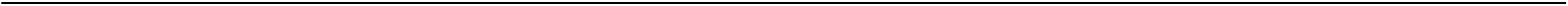 176961 CIPRALEX 10 MG	POR TBL FLM 100X10MG II	10 BAL	10 CRYOFLEX 18X15CM GELOVY STUDENY	/TEPLY OBKLAD VOLNE	3 BAL	3 230598 CYNT	0,4MG TBL FLM 30 I	2	0 Čajový sáček - 60ks (netkaná textilie)	2	0 168834 DASSELTA 5 MG	POR TBL FLM 10X5MG	2 BAL	0 168838 DASSELTA 5 MG	POR TBL FLM 90X5MG	3 BAL	3 93104 DEGAN	TBL 40X10MG	2 BAL	0 168949 DESLORATADINE ACTAVIS 5 MG	POR TBL FLM 90X5MG	10 BAL	10 231873 DETTOL 0,2 % ANTISEPTICKÝ SPREJ	0,2% DRM SPR SOL 1X100ML	5 KS	0 DHV OASIS ALOE VERA ULTRA SINGE	9KS	1 BAL	0 89025 DICLOFENAC AL 50	POR TBL FLM 50X50MG	3	0 3645 DIMEXOL	TBL 30X200MG	5 BAL	0 Dixi březový šampon podporujíci růst vlasů 400ml	1 KS	0 66990 DOLGIT 800	TBL 20X800MG	2 BAL	0 209524 DORETA	37,5MG/325MG TBL FLM 30 II	5	5 85656 DORSIFLEX	TBL 30X200MG	15 BAL	0 15426 DRILL BEZ CUKRU PASTILKY	ORM PAS 24	5	0 134503 ELICEA	10MG TBL FLM 30	10	10 232847 ELIDEL	10MG/G CRM 15G	5	0 Energit Pro oči tbl.42	3 BAL	0 92757 ERDOMED 300MG TOBOLKY	CPS 10X300MG	10 BAL	0 254036 ESSENTIALE FORTE	600MG CPS DUR 30	5 BAL	0 243136 EUTHYROX	137MCG TBL NOB 100 II	2	0 220540 EUVASCOR	20MG/10MG CPS DUR 30	3	0 220531 EUVASCOR	20MG/5MG CPS DUR 30	6	0 265579 FAKTU	50MG/G+10MG/G RCT UNG 20G	5 KS	0 Flexitol Maxiderma balzám na paty 56g	1 KS	0 88734 FLONIDAN 10 MG TABLETY	POR TBL NOB 10X10MG	1	0 14910 FLONIDAN 10MG	TBL 90X10MG	3 BAL	0 165650 FLUTIFORM 250 MIKROGRAMU/10 MIK	INH SUS PSS 120 DAV	10 BAL	10 1066 FRAMYKOIN	UNG 1X10GM	40 BAL		0 48262 FRAMYKOIN	PLV ADS 1X5GM	1 BAL	0 80889 Gáza kompr.ster.Steriko 8 vrstev 5x5cm 25x2ks	2 BAL	0 234451 GLICLAZID MYLAN	30MG TBL MRL 60	4	0 234454 GLICLAZID MYLAN	30MG TBL MRL 120	4	0 234735 GOPTEN	4MG CPS DUR 98	2	2 GS Condro Diamant tbl.100+50 Limit.edice 2022 ČR	1 BAL	0 70652 HEKLA LAVA	POR GRA 4GM 5CH	1 BAL	1 210178 HUMALOG 200 JEDNOTEK/ML		SDR INJ SOL 5X3ML		10 BAL		10 CHICCO TAMPONY ANTIBAKTERIALNI	DO PODPRSENKY 60KS	2 BAL		0 
254300 IBALGIN		400MG TBL FLM 36		20 BAL			0 254307 IBALGIN	50MG/G CRM 50G I	2 KS	0 254096 IBALGIN RAPIDCAPS	200MG CPS MOL 24	10 BAL	0 203760 IBEROGAST	POR GTT SOL 20ML	2 BAL	0 132903 IMAZOL KRÉMPASTA	DRM PST 30GM	10	0 132702 IMODIUM	POR CPS DUR 20X2MG	5 BAL	0 500827 INSUMAN RAPID 100 IU/ML	INJ SOL 5X3ML/300UT	4 BAL	0 45241 ISICOM 100 MG	POR TBL NOB 100X125	6 BAL	0 107676 ISOPRINOSINE	POR TBL NOB50X500MG	5 BAL	5 58746 KARDEGIC 0.5 G	INJ PSO LQF 6X500MG	1 BAL	0 25849 KEPPRA 1000 MG	POR TBLFLM50X1000MG	10 BAL	10 76654 KETONAL RETARD	TBL RET 20X150MG	2 BAL	0 KOALA EUKALYPTUS OIL 100% PURE	50ML	2 BAL	2 KUBÍK sušenky s kakaem a máslem 90g	1 KS	0 KUBÍK sušenky s máslem 100g	1 KS	0 KYSELINA LISTOVA PLUS	30 TBL	3 BAL	0 17190 LACTULOSA BIOMEDICA	POR SIR 1X250ML 50%	3 BAL	3 I26050UA	#364	Strana 2	22.05.2023	15:00  Lékárna MMN, a.s. veřejnost 
, Metyšova 465, 514 01 Jilemnice 
Objednávka č. 7823	IČ:05421888, DIČ:CZ05421888, IČZ:67346000 SUKL	Název	Forma	Objednáno	Potvrzeno 233649 LEFLUGEN	20MG TBL FLM 30 I	20	20 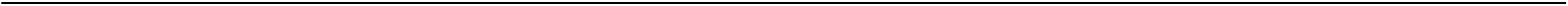 187425 LETROX 50	POR TBL NOB 100X50R	20 BAL	0 225959 LIPANTHYL NT	145MG TBL FLM 90	2	0 Listerine  cool  mint	1000ml	1	0 57345 LITALIR	CPS 100X500MG	3 BAL	0 LOMIKAMEN NAT	HER 50g	2 BAL	0 107173 LORISTA 25	POR TBL FLM 28X25MG	5 BAL	5 LUXCARE THERMOGEL M	SANOMED	2	0 28217 LYRICA	75MG CPS DUR 56	20 BAL	20 MEDOVINKA DARKOVA KAZETA 3KS PO	0.2 LITRU	1 BAL	0 Megafyt Kořeněný pan Perníček 20x2g	5 BAL	0 208276 MICETAL	DRM SPR SOL 1X30ML	6	0 216285 MILURIT 300	POR TBL NOB 90X300MG	5	5 221184 MIRELLE	0,06MG/0,015MG TBL FLM 3X28(24+4)	2 BAL	0 238159 MOMETASON FUROÁT CIPLA	50MCG/DÁV NAS SPR SUS 140DÁV	15	0 170760 MOMMOX 0,05 MG/DAVKU	NAS SPR SUS 140X50R	20 BAL	0 233221 MONTELUKAST MYLAN	10MG TBL FLM 100	10	10 16926 MOXOSTAD 0,3 MG	POR TBL FLM 100X0.3	4 BAL	4 94972 MUCOBENE 600MG	GRA 10X3GM/600MG-SA	5 BAL	0 258017 MUCOSOLVAN	30MG TBL NOB 20	3 BAL	0 Müllerovy pastilky se zinkem bez cukru 12ks	8 BAL	0 5013080 NÁPLAST HYPOALERGENNÍ COSMOPOR STERILNÍ	8X15CM,S POLŠTÁŘKEM,25KS	1	0 5000169 NÁPLAST HYPOALERGENNÍ CURAPOR STERILNÍ	5X7CM,SAMOLEPÍCÍ,S POLŠTÁŘKEM,5 KS	5 BAL	0 119685 NASIVIN 0.025%	GTT 0.025%	2 BAL	0 58408 NASOBEC	SPR NAS 200X50RG	5 BAL	0 NatureVia  Laktobacílky  třešňové  33  pastilek	2 BAL	0 NATURQuelle FOOT regenerační balzám chodidla 120ml	1 KS	0 237492 NUROFEN PRO DĚTI ACTIVE	100MG POR TBL DIS 12	10 BAL	0 239706 NUROFEN PRO DĚTI POMERANČ	40MG/ML POR SUS 100ML	5 KS	0 Nutridrink  Compact  7+2x125ml	3 BAL	0 5010008 OBINADLO  HYDROFILNÍ  PLETENÉ  STERILNÍ		8CMX5M,V  NAPNUTÉM  STAVU,1KS		10 BAL		10 2668 OPHTHALMO-HYDROCORTISON  LECIVA	UNG  OPH  1X5GM  05%	5 BAL	5 246111 OPHTHALMO-SEPTONEX		OPH  GTT  SOL  1X10ML		10 KS			0 162898 ORCAL  NEO  5  MG	POR  TBL  NOB  30X5MG	2 BAL	0 208323 ORTANOL	20MG  CPS  ETD  100  II	1	0 30657 ORTANOL  10  MG	POR  CPS  ETD  28X10MG	1 BAL	0 208563 OSMIGEN	500MG  TBL  FLM  60	1	0 32559 OSPAMOX  1000  MG	TBL 14X1000MG	5 BAL	0 66366 OSPAMOX 250MG/5ML	GRA SUS 1X60ML	3 BAL	0 32557 OSPAMOX 500 MG	POR TBL FLM 14X500M	2 BAL	0 45997 OSPEN 1000	POR TBL FLM 30X1000	2 BAL	0 45998 OSPEN 1500	TBL  30X1500KU	10 BAL	0 49549 OSPEN  400MG	SIR 1X150ML	10 BAL	0 214055 OSPEN 750	SIR 60ML 750MG/5ML	10 BAL	0 OTOSAN náhradní sáčky k výplachu nosu a dutin 30 ks	1	0 197863 PALGOTAL 75 MG/650 MG	POR TBL FLM 30	48 BAL	0 201970 PAMYCON NA PRIPRAVU KAPEK	DRM PLV SOL 1X1LAH	40 BAL	0 151287 PANTOPRAZOL +PHARMA 20 MG	POR TBL ENT 28X20MG	3	3 218892 PANZYTRAT	25000U CPS ETD 50	5	0 1881 PENBENE 1 000 000	POR TBL FLM 21X1MU	2 BAL	0 252417 PENLAC	875MG/125MG TBL FLM 21	20 BAL	0 251104 PENLAC	875MG/125MG TBL FLM 14	10 BAL	0 110654 PERINALON 2 MG	POR TBL NOB 30X2MG	3 BAL	3 PHYTENEO NEOCIDE GEL 0.1% OCTEN	50ML	2 BAL	2 178578 PIRAMIL COMBI 5 MG/5 MG	POR CPS DUR 100	1 BAL	0 243162 PIVINORM	200MG TBL FLM 9 I	3	0 PROKTIS-M PLUS REKTALNI MAST 30	G	1 BAL	0 91276 PROLEKOFEN	TBL FC 50X150MG	5 BAL	0 I26050UA	#364	Strana 3	22.05.2023	15:00  Lékárna MMN, a.s. veřejnost 
, Metyšova 465, 514 01 Jilemnice 
Objednávka č. 7823	IČ:05421888, DIČ:CZ05421888, IČZ:67346000 SUKL	Název	Forma	Objednáno	Potvrzeno 91277 PROLEKOFEN	TBL FC 50X300MG	1 BAL	0 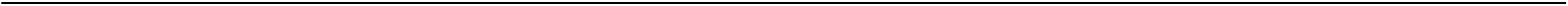 27310 PROTOPIC 0.03% MAST	DRM UNG 1X30GM	1 BAL	0 5007256 PROUŽKY DIAGNOSTICKÉ GLUCOCARD X-SENS.(PRO ZP KÓD	INZULÍNOVÝ REŽIM,50KS	10 BAL	0 5007465 PROUŽKY DIAGNOSTICKÉ ONE TOUCH VERIO (PRO ZP KÓD 0	INZULÍNOVÝ REŽIM,50KS	14 BAL	0 5006902 PROUŽKY DIAGNOSTICKÉ RIGHTEST GS720 / MYLIFE UNIO	INZULÍNOVÝ REŽIM,BEZKONTAKTNÍ ODBĚR 	10 BAL	0 RadioXar  krém  150ml	3 KS	3 RECUGEL  OCNI  GEL	10G	5 BAL	0 212003 RICEFAN  500  MG	POR  TBL  FLM  14X500MG	3 BAL	0 258231 ROCALTROL	0,25MCG  CPS  MOL  30	13	0 258233 ROCALTROL	0,50MCG  CPS  MOL  30(3X10)	4	0 148067 ROSUCARD	10MG  TBL  FLM  28	3 BAL	0 75754 ROVAMYCINE 3 M.I.U.	POR TBL FLM 10X3MU	2 BAL	0 5008635 ROZTOK VISKOELASTICKÝ OSTENIL, 1% ROZTOK NATRIUM H	INJ 1X2ML,HRAZENO 3-5 APLIKACÍ DO 1 	4	0 RYCHLOOBVAZ COSMOS NA KURI OKA	8KS (HYDRO-ACTIVE)	1 BAL	0 RYCHLOOBVAZ COSMOS NA POPALENIN	4.5X6.5CM 3KS	1 BAL	0 46408 SABRIL	POR TBL FLM 100X500	1 BAL	0 5000760 Sáček urinální SUP 20 V2/606710	30 BAL	0 SAFORELLE gel pro intimní hygienu 1L	1 KS	0 198054 SANVAL 10 MG	POR TBL FLM 20X10MG	7 BAL	0 Sekusept Forte 2l	1 KS	0 16052 SIRDALUD 4MG	TBL 30X4MG	5 BAL	5 119653 SORBIFER DURULES	POR TBL FLM 60X320MG/60MG	2	2 17162 SPASMED 15	POR TBL FLM 30X15MG	3 BAL	0 17163 SPASMED 15	POR TBL FLM 50X15MG	2 BAL	2 124902 SPASMED 30 MG	POR TBL FLM 30X30MG	5 BAL	0 238041 STREPSILS POMERANČ S VITAMINEM C	PAS 24	5 BAL	0 114303 TAMALIS 10 MG TABLETY	POR TBL NOB 50X10MG	10 BAL	0 159342 TAMSULOSIN +PHARMA	0,4MG TBL PRO 90 III	1	0 233348 TAMSULOSIN HCL MYLAN	0,4MG CPS DUR MRL 100	15	0 92160 TARDYFERON-FOL	TBL 30	5 BAL	0 TEEKANNE Love collection n.s.3x10ks	1 BAL	0 216905 TELMISARTAN/HYDROCHLOROTHIAZID EGIS	80MG/25MG TBL NOB 30 I		3		3 5007602 TENA LADY SLIM MINI PLUS	VLOŽKY ABSORPČNÍ,275ML,16KS	16 BAL	16 5007608 TENA LADY SUPER	VLOŽKY ABSORPČNÍ, 850ML,30KS	6 BAL	6 5007614 TENA MEN LEVEL 2	VLOŽKY ABSORPČNÍ,450ML,20KS	6 BAL	6 173562 TEZEFORT	40MG/5MG TBL NOB 28	10	0 152957 TEZEO	40MG TBL NOB 90	12	0 172034 TEZEO 40 MG	POR TBL NOB 28X40MG	10 BAL	0 225175 TOBREX	3MG/ML OPH GTT SOL 1X5ML	10	0 193826 TRESIBA 200 JEDNOTEK/ML	SDR INJ SOL 3X3ML FLEXTOUCH	25 BAL	0 50309 TULIP 10 MG	POR TBL FLM 30X10MG	2 BAL	0 17149 UNASYN	POR TBL FLM12X375MG	3 BAL	0 233172 V-PENICILIN BBP	1200000IU TBL NOB 30 II	7 BAL	0 186199 VALETOL	POR TBL NOB 24	5 BAL	5 163192 VALZAP 80 MG POTAHOVANE TABLETY	POR TBL FLM 28X80MG	2 BAL	0 233698 VENLAFAXIN MYLAN	150MG CPS PRO 30	2	2 233727 VENLAFAXIN MYLAN	75MG CPS PRO 30	3	3 207756 VENTOLIBER 7,5MG/5ML + 0,005MG/5ML XAROPE INFANTIL	7,5MG/5ML+0,005MG/5ML SIR 1X200ML		5 KS		0 231956 VENTOLIN INHALER N	100MCG/DÁV INH SUS PSS 200DÁV	15	15 215600 VEROGALID ER 240 MG	POR TBL PRO 100X240MG	1	1 VINCENTKA PASTILKY BYLINNE	18KS	1 BAL	0 VINCENTKA PASTILKY OVOCNE	18X1200MG	2 BAL	0 Vivil Limetka-peprmint+vit.C bez cukru 60g	5 KS	5 247404 VIZIBIM	0,3MG/ML OPH GTT SOL 1X3ML	5	0 194992 VOKANAMET 50 MG/1000 MG	POR TBL FLM 60	10 BAL	10 16032 VOLTAREN RAPID 50 MG	DRG 10X50MG	3 BAL	0 132113 XADOS	10MG POR TBL DIS 30	3	0 18547 XORIMAX 500 MG POTAH. TABLETY	PORTBLFLM10X500MG	10 BAL	0 I26050UA	#364	Strana 4	22.05.2023	15:00  Lékárna MMN, a.s. veřejnost 
, Metyšova 465, 514 01 Jilemnice 
Objednávka č. 7823	IČ:05421888, DIČ:CZ05421888, IČZ:67346000 SUKL	Název	Forma	Objednáno	Potvrzeno 85142 XYZAL	POR TBL FLM 90X5MG	10 BAL	10 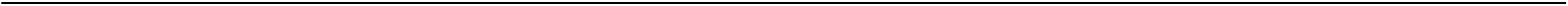 214819 ZADITEN SDU	0,25MG/ML OPH GTT SOL MDC 30X0,4ML II	1	0 228545 ZETOVAR	10MG/40MG TBL NOB 30	3	0 231952 ZINNAT	125MG TBL FLM 10	1	0 231950 ZINNAT	250MG TBL FLM 10	10	0 231948 ZINNAT	500MG TBL FLM 14	10	0 260755 ZOLETORV	10MG/40MG TBL FLM 30	2	0 254654 ZOLOFT	50MG TBL FLM 100	10	0 45214 ZOXON 2	POR TBL NOB 30X2MG	4 BAL	4 107794 ZOXON 4	POR TBL NOB 90X4MG	20 BAL	0 Celková předpokládaná NC bez DPH:	 87 354,67 Kč I26050UA	#364	Strana 5	22.05.2023	15:00 